Анализ четвертого раздела ФГОС НОО                                      Выполниластудентка Ш-32 группыШахова АлександраЕйск, 2020 г.ФГОС НОО утвержден приказом Министерства образования и науки Российской Федерации от 6 октября 2009 года. Цель введения ФГОС НОО: повышение качества образования, достижение новых образовательных результатов, соответствующих современным запросам личности, общества и государства.Федеральный государственный образовательный стандарт начального общего образования представляет собой совокупность требований, обязательных при реализации основной образовательной программы начального общего образования образовательными учреждениями, имеющими государственную аккредитацию.Стандарт включает в себя требования:к результатам освоения основной образовательной программы начального общего образования;к структуре основной образовательной программы начального общего образования,к условиям реализации основной образовательной программы начального общего образования, в том числе кадровым, финансовым, материально-техническим и иным условиям.Требования к условиям реализации основной образовательной программы начального общего образования включает в себя:Требования к кадровым условиям реализации основной образовательной программы начального общего образования.Укомплектованность ОУ педагогическими, руководящими и иными работниками;Уровень квалификации педагогических и иных работников учреждения;Непрерывность профессионального развития педагогических работников. Финансовые условия реализации основной образовательной программы начального общего образования. Финансирование реализации ООП должно осуществляться в объеме не ниже установленных нормативов финансирования; ОУ вправе привлекать дополнительные финансовые средства.Материально-технические условия реализации основной образовательной программы начального общего образования. Должно обеспечивать возможность достижения учащимися установленных Стандартом требования к результатам ООП;Соблюдение санитарно – гигиенических норм ОУ; санитарно-бытовых, социально – бытовых условий, пожарной и электробезопасности, требований охраны труда. Информационно-образовательная среда образовательного учреждения. Учебно-методическое и информационное обеспечение реализации основной образовательной программы начального общего образования.В основе Стандарта лежит системно-деятельностный подход т.е. развитие личности учащегося на основе освоения универсальных способов деятельности.Стандарт ориентирован на становление личностных характеристик выпускника («портрет выпускника начальной школы»):любящий свой народ, свой край и свою Родину;уважающий и принимающий ценности семьи и общества;любознательный, активно и заинтересованно познающий мир;владеющий основами умения учиться, способный к организации собственной деятельности;готовый самостоятельно действовать и отвечать за свои поступки перед семьей и обществом;доброжелательный, умеющий слушать и слышать собеседника, обосновывать свою позицию, высказывать свое мнение;выполняющий правила здорового и безопасного для себя и окружающих образа жизни.Вывод:Введение ФГОС НОО являлось необходимым для обеспечения развития дальнейшего образования в России. Отличительной особенностью нового стандарта является его деятельностный характер, ставящий главной целью развитие личности обучающегося. Система образования отказывается от традиционного представления результатов обучения в виде знаний, умений и навыков, формулировки стандарта указывают реальные виды деятельности, которыми обучающийся должен овладеть к концу начального обучения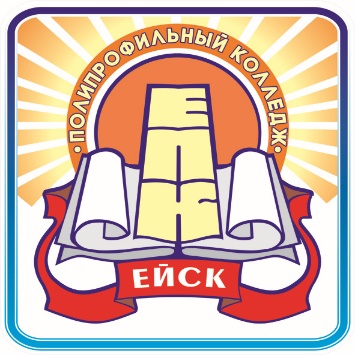 Министерство образования, науки и молодёжной политики Краснодарского краяГосударственное бюджетное профессиональное образовательное учреждение Краснодарского края«ЕЙСКИЙ ПОЛИПРОФИЛЬНЫЙ КОЛЛЕДЖ»